**Suggested for children who are 5-7 years old, are new to swim team and are comfortable in the water.  New Junior Team members will be tested May 28-30 4:45-5:15 (choose one day to bring your child) and final swimming ability and acceptance on the team will be determined by the coach. **At least one email address is required.  All communication will be done through email.EMERGENCY RELEASEIn the event of an emergency, I hereby authorize the Rockville Swim Team Coach(es) to seek medical attention for my above stated child/children.  In the event of a life threatening emergency, your child will be taken to the nearest available hospital.PARENT SIGNATURE:_________________________________________________________________________Health Insurance Information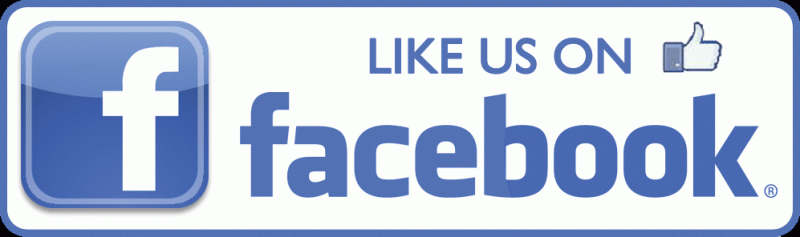 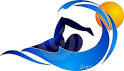 PARENT AGREEMENTInitial each statement:________	As a parent, I agree to uphold the mission of Rockville Swim Team, to promote the sport of swimming, encourage teamwork and individual achievement while fostering good sportsmanship and positive behavior and social interaction. ________	I understand that the Rockville Swim Team will not tolerate unsportsmanlike behavior, inappropriate language, bullying/teasing, disrespect to coaches, parents and/or other team members, bodily injury to others or damage to property done by my child.  ________	I understand that if my child is repeatedly disciplined for one or more of the actions listed above at practices and/or meets, disciplinary action will be decided by the board and may include expulsion from the team with no refund.________	I understand that Rockville Swim Team relies solely on parental involvement to make meets run smoothly and that it is my responsibility to sign up to work one half of each meet.  I also understand that if I have not signed up for a job by 6pm the day before a meet, a job will be assigned to me and given to me at the time of meet sign-in.________	I agree that if I am unable to attend or fulfill my volunteer responsibility at any meet, I will find coverage in my place.   If unable to find proper coverage, I will contact rockvilleracersteam@gmail.com  to let someone know at least 24 hours before the meet.As a community center and team, we rely on volunteers to promote our activities and handle jobs that membership and/or registration dues are unable to cover.   Please check one or more categories that you would be interested in helping with during the 2018 season.           _______   Event Planning/Team Building	       _______   End of Season Banquet/Pool Party      _______ Referee     _______ Starter    _______ Clerk    _______ Strokes/Turns Judge    _______ Head Computer Please note: Referee, Starter, Clerk and S&T Judges are certified positions that require brief class/test timeNo refunds will be given after June 1st MAIL REGISTRATIONS WITH PAYMENT TO:ROCKVILLE SWIM TEAM C/O JULIE ZUBRISP.O. BOX 111,   ROCKVILLE, VA 23146(MAKE CHECKS PAYABLE TO ROCKVILLE SWIM TEAM) SWIMMER’S NAMELAST, MIDDLE INITIAL, FIRSTSEXDATE OF BIRTHAGE AS OF 6/1/2019JUNIOR TEAM**1. 2.3.4.ADDRESS:ADDRESS:**EMAIL  1:EMAIL 2:MOTHER’S NAMEMOTHER’S PHONE(H)(W)(C)FATHER’S NAMEFATHER’S PHONE(H)(W)(C)Insurance Name:Insurance Name:Policy Holder Name:Identification No.Group No.Primary Care Physician:PCP Phone:Preferred Hospital:Preferred Hospital:NUMBER OF CHILDRENCOSTTOTAL1 CHILD $852 CHILDREN$1503 CHILDREN$2054+ CHILDREN$260TOTAL